						Fellowship Opportunities for SBS Students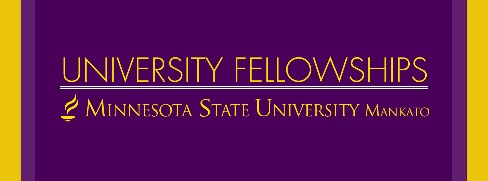 The Office of University Fellowships at Minnesota State University, Mankato supports students across the University in their applications for competitive national and international fellowships. For more information please visit www.mnsu.edu/fellowships! Priority AwardsThe Office of University Fellowships assists students applying to “Priority” Awards through individual advising and support. To schedule an advising appointment related to one of these awards, please email fellowships@mnsu.edu. Other OpportunitiesThere are many other great opportunities for students in SBS. We encourage you to read about these programs and seek faculty or staff in your college with experience or knowledge of these awards. AwardDescriptionEligibilityDurationDeadlineTruman ScholarshipSupports graduate educationU.S. Citizens; Juniors committed to public service careersVaries, depending on graduate programNovember campus deadlineCharles B. Rangel International Affairs Summer Enrichment ProgramSix-week summer program dedicated to provide undergraduates with a deeper appreciation of current issues and trends in international affairsU.S. Citizens; Sophomores, Juniors, and Seniors with a GPA of at least 3.2Six weeksFebruaryHumanity in ActionSummer study abroad program to explore historic and current issues affecting different minority groups.Undergraduate and graduate studentsFour weeksJanuaryFulbright Study/Research Grants, Arts Grants, or English Teaching Assistantships available in over 140 countriesU.S. Citizens; Seniors and graduate studentsApproximately 1 yearSeptember campus deadlineCritical Language ScholarshipFully funded summer overseas language and cultural immersion program. Academic credit available.U.S. citizens at the undergraduate and graduate level8-10 weeksNovemberAwardDescriptionEligibilityDurationDeadlineGilder Lehrman Institute Summer InternshipsInternship program designed to deepen students’ understanding of American history and introduce students to potential careers in the field. Internships are typically unpaid, though interns will be reimbursed for transportation costs to/from their internship; if you have a financial hardship and you would need to be paid, you’re encouraged to explain this in your application.College students; some graduate students, depending on the internship8-12 weeksMarchJ.W. Saxe Memorial FundFund awards $2,000 to enable students to gain practical experience in public service by taking an unpaid or low-pay job or internship during a summer or other term.U.S. college or university students involved in public service.One termAprilNew York City Urban Fellows ProgramExplores current urban issues impacting public policy. Provides a $30,000 stipend and health insurance coverageGraduating seniors and recent graduates9 monthsJanuaryJohn Lewis FellowshipSummer program in Atlanta, GA that brings together a group of 30 American and European university students and recent graduates for an intensive program about diversity and civil rights in America. Undergraduate and graduate studentsFour weeksJanuary